Publicado en Madrid el 31/05/2024 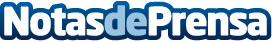 De la mano de Tenuee Studio, el nuevo concepto de casas sostenibles llega a Begur (Costa Brava)Estas nuevas viviendas se basan en la idea de casas pasivas, un concepto innovador en eficiencia cuya construcción y planificación está completamente ligada a su ubicaciónDatos de contacto:LUCÍA MUÑOZ LÓPEZTenuee Studio913 02 28 60Nota de prensa publicada en: https://www.notasdeprensa.es/de-la-mano-de-tenuee-studio-el-nuevo-concepto Categorias: Nacional Inmobiliaria Interiorismo Cataluña Hogar Sostenibilidad Construcción y Materiales Arquitectura http://www.notasdeprensa.es